Appendix A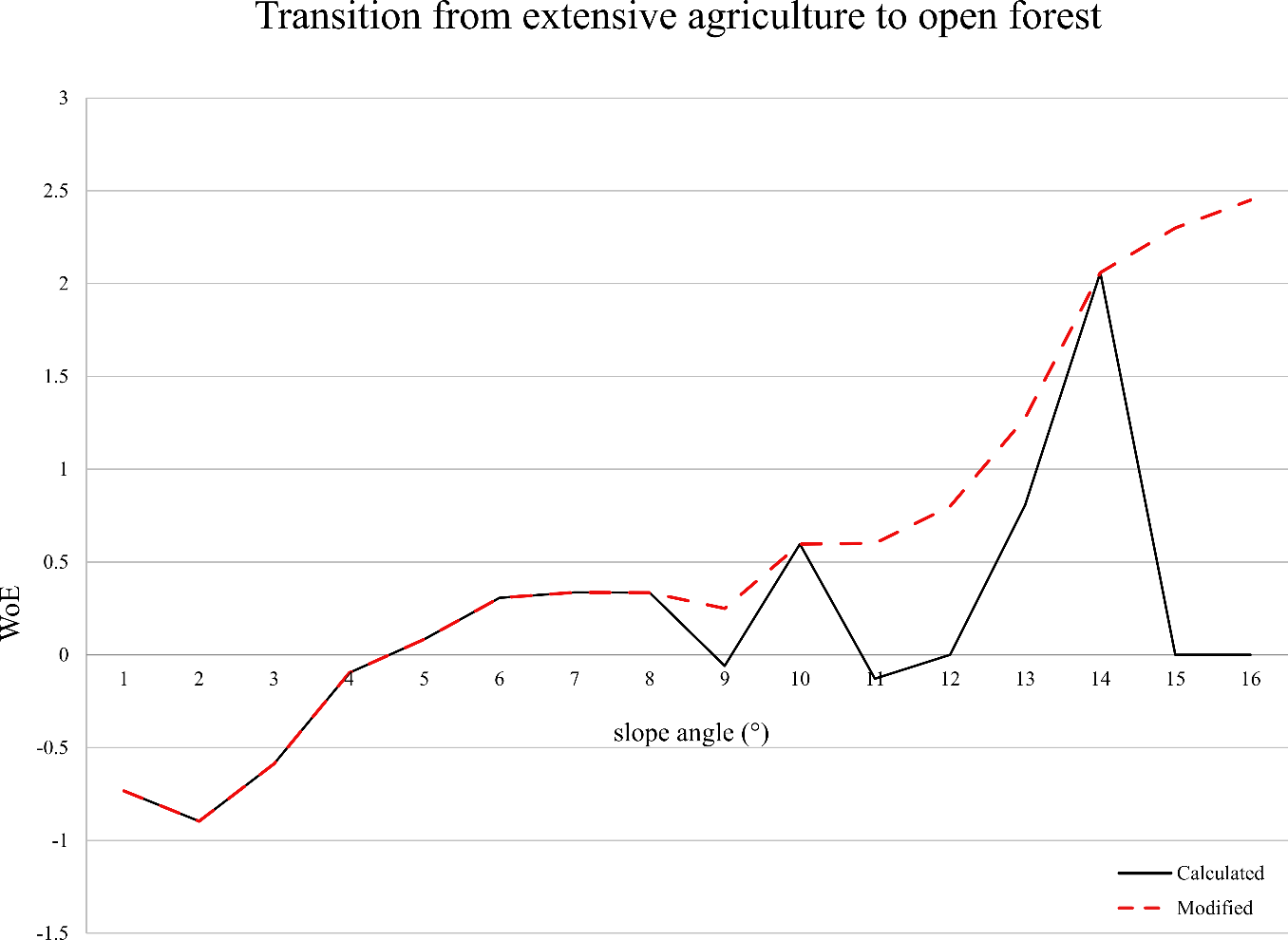 Figure S1: WoE for the different values of slope angles (SLOPE) in VS_R2, for the transition between extensive agriculture and open forest. The higher the WoE values, the greater the probability of the transition occurring, while low values of WoE indicate a lower probability. This plot shows an example of when the WoE needs to be edited to correct statistically insignificant WoE values.Figure S2: WoE (y-axis) for the relationship between the mean annual precipitation in mm (x-axis) with the transition from shrubland to open forest, in VS_R1, VD_R2 and VS_R2.Table 1 - Table 4 list, for each model, the transitions, and drivers used, as well as their influence over each transition displayed by means of a heatmap matrix. The drivers influence was obtained by summing their absolute values and the colour scales were defined for each transition. The drivers influence is represented in red to light blue colour scheme. Strong influence between the drivers and the transition is displayed in red, weak influence is displayed in light blue. Drivers with weak influence and excluded from the modelling are displayed in dark blue.1: closed forest; 2: open forest; 3: permanent crops; 4: intensive agriculture; 5: extensive agriculture; 6: shrubland; 8: urban; 9: industry Table S1: Drivers influence over each transition for VD_R1. In grey, variables that were not considered; in dark blue excluded variables with  from light blue to red, the contribution of each driver to the respective land use transition.1: closed forest; 2: open forest; 3: permanent crops; 4: intensive agriculture; 5: extensive agriculture; 6: shrubland; 8: urban; 9: industry Table S2: Drivers influence over each transition for VS_R1. In grey, variables that were not considered; in dark blue excluded variables with ; from light blue to red, the contribution of each driver to the respective land use transition.1: closed forest; 2: open forest; 4: intensive agriculture; 5: extensive agriculture; 6: shrubland; 8: urban; 11: glaciers and permanent snow; 13: rocks and sand. Table S3: Drivers influence over each transition for VD_R2. In grey, variables that were not considered; in dark blue excluded variables with ; from light blue to red, the contribution of each driver to the respective land use transition.1: closed forest; 2: open forest; 4: intensive agriculture; 5: extensive agriculture; 6: shrubland; 8: urban; 11: glaciers and permanent snow; 13: rocks and sand. Table S4: Drivers influence over each transition for VS_R2. In grey, variables that were not considered; in dark blue excluded variables with  from light blue to red, the contribution of each driver to the respective land use transition.From111222233344444555DriversTo245145845823589246DD to 1DD to 1DD to 2DD to 2DD to 3DD to 3DD to 4DD to 4DD to 5DD to 5DD to 6DD to 6DD to 8DD to 8DD to 9DD to 9NotELEVATIONELEVATIONconsideredSLOPESLOPEExcludedTOPOTOPOTWI25TWI25Min (>0.5)TRITRITEMPTEMPPCPPCPSWBSWBMSRADMSRADMaxMMINDMMINDGAMSGAMSAPTSOILAPTSOILLIMAGRICLIMAGRICPOPPOPDensityRoadDensityRoadDistAADistAADistHydroDistHydroDistPerturbDistPerturb      From122233444456Drivers                             To213448358942Dynamic Dist to 1Dynamic Dist to 1Dynamic Dist to 2Dynamic Dist to 2Dynamic Dist to 3Dynamic Dist to 3Dynamic Dist to 4Dynamic Dist to 4Dynamic Dist to 5Dynamic Dist to 5Dynamic Dist to 6Dynamic Dist to 6Dynamic Dist to 8Dynamic Dist to 8Dynamic Dist to 9Dynamic Dist to 9NotELEVATIONELEVATIONconsideredSLOPESLOPEExcludedTOPOTOPOTWI25TWI25Min (>0.5)TRITRITEMPTEMPPCPPCPSWBSWBMSRADMSRADMaxMMINDMMINDGAMSGAMSAPTSOILAPTSOILLIMAGRIMLIMAGRIMPOPPOPDensityRoadDensityRoadDistAADistAADistHydroDistHydroDistPerturbDistPerturb    From    FromTo1122444555566611Drivers          To          To2515258124612513Dynamic Dist to 1Dynamic Dist to 1Dynamic Dist to 2Dynamic Dist to 2Dynamic Dist to 3Dynamic Dist to 3Dynamic Dist to 4Dynamic Dist to 4Dynamic Dist to 5Dynamic Dist to 5Dynamic Dist to 6Dynamic Dist to 6Dynamic Dist to 8Dynamic Dist to 8Dynamic Dist to 9Dynamic Dist to 9Dynamic Dist to 13Dynamic Dist to 13NotELEVATIONELEVATIONconsideredSLOPESLOPEExcludedTOPOTOPOTWITWIMin (>0.5)TRITRITEMPTEMPPCPPCPSWBSWBMSRADMSRADMaxMMINDMMINDGAMSGAMSAPTSOILAPTSOILLIMAGRIMLIMAGRIMPOPPOPDensityRoadDensityRoadDistAADistAADistHydroDistHydroFrom1122224444455556611Drivers     To2514581256824681213Dynamic Dist to 1Dynamic Dist to 1Dynamic Dist to 2Dynamic Dist to 2Dynamic Dist to 3Dynamic Dist to 3Dynamic Dist to 4Dynamic Dist to 4Dynamic Dist to 5Dynamic Dist to 5Dynamic Dist to 6Dynamic Dist to 6Dynamic Dist to 8Dynamic Dist to 8Dynamic Dist to 9Dynamic Dist to 9Dynamic Dist to 13Dynamic Dist to 13NotELEVATIONELEVATIONconsideredSLOPESLOPEExcludedTOPOTOPOTWITWIMin (>0.5)TRITRITEMPTEMPPCPPCPSWBSWBMSRADMSRADMaxMMINDMMINDGAMSGAMSAPTSOILAPTSOILLIMAGRIMLIMAGRIMPOPPOPDensityRoadDensityRoadDistAADistAADistHydroDistHydro